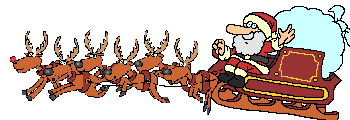 Liebe Eltern der Klasse 1A/B,dieses Jahr findet am Dienstag, 15.12.20, um 17.00 Uhr der ökumenische Weihnachtsgottesdienst der Franz-Schubert-Schule in der Nikodemuskirche, Fleckenwaldweg 3, statt.Im Anschluss daran gibt es, wie gewohnt, einen kleinen „Ständerling“ im Gemeindezentrum. Bei Glühwein, Kinderpunsch und kleinen Leckereien wird die Veranstaltung gemütlich ausklingen.Wir bitten dazu um Ihre Mithilfe!Wir benötigen:20 Brezeln20 Butterbrezelnsowie für den Aufbau um ca. 16 Uhr 3 HelferDie Brezeln können ab 16:00 bis ca.17:00 Uhr im Gemeindezentrum abgegeben werden (Kuchenplatten etc. bitte beschriften).Nicht vergessen: Es wird darum gebeten, dass alle ihre eigenen Tassen für Glühwein/Kinderpunsch mitbringen!Herzlichen Dank  & liebe Grüsse ElternvertreterRücklauf bitte bis Mo 07.12.2015 an Fr. (Lehrerin) zurück -----------------------------------------------------------------------------------------------------------------------Rücklauf Weihnachtsständerling 2015Name: __________________________________________□ Die Elterninfo ist bei uns angekommen. □ Ich bringe gerne zum „Ständerling“ mit: □  5 Butterbrezeln, □ 5 Brezeln, □□ Ich helfe beim Aufbau ab 16:00 Uhr  □ Ich kann dieses Mal leider nicht mithelfen